Publicado en  el 27/02/2014 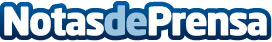 En Canarias se registraron 3,3 millones de pernoctaciones en apartamentos turísticos en enero de 2014Los apartamentos registraron en Canarias 3.290.546 millones de pernoctaciones, un aumento del 4,1% respecto a enero 2013. Las de los extranjeros subieron un 5,5% y las de los nacionales disminuyeron 19,2% respecto al mismo mes de 2013.
Datos de contacto:Instituto de Estadistica de CanariasNota de prensa publicada en: https://www.notasdeprensa.es/en-canarias-se-registraron-33-millones-de_1 Categorias: Canarias http://www.notasdeprensa.es